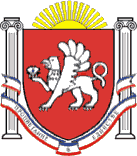 Администрация Новоандреевского сельского поселенияСимферопольского района Республики Крым_____________________________________________________________________________ПОСТАНОВЛЕНИЕ 10 ноября 2015 г.  				№ 190				     с. НовоандреевкаОб утверждении муниципальной целевой программы «Развитие физической культуры и спорта натерритории Новоандреевского сельского поселенияСимферопольского района Республики Крым на 2015 – 2017 года»      В соответствии с Федеральным закон от 06.10.2003 № 131-ФЗ «Об общих принципах организации местного самоуправления в Российской Федерации», Федеральный закон от  04 декабря 2007 года № 329-ФЗ «О физической культуре и спорте в Российской Федерации», Постановление Правительства РФ от 11 января 2006 года № 11 «О федеральной целевой программе «Развитие физической культуры и спорта в Российской Федерации на 2006-2015 годы», постановлением администрации Новоандреевского сельского поселения от 29 мая 2015 года № 40 «Об утверждении Порядка разработки,  реализации и оценки эффективности муниципальных программ Новоандреевского сельского поселенияАдминистрация Новоандреевского  сельского поселения ПОСТАНОВЛЯЕТ:1. Утвердить муниципальную целевую программу «Развитие физической культуры и спорта на территории Новоандреевского сельского поселения Симферопольского района Республики Крым на 2015-2017 годы»2.	Установить, что в ходе реализации муниципальной долгосрочной целевой программы «Развитие физической культуры и спорта на территории Новоандреевского сельского поселения Симферопольского района Республики Крым на 2015-2017 годы» ежегодной корректировке подлежат мероприятия и объемы их финансирования с учетом возможностей средств бюджета поселения.3. Обнародовать настоящее постановление путем вывешивания его на информационной доске у здания администрации Новоандреевского сельского поселения по адресу Республика Крым Симферопольский район, с. Новоандреевка, ул. Победы, 36.4. Настоящее постановление вступает в силу с момента его обнародованияГлава  администрации Новоандреевского сельского поселения                                 	       В.Ю. Вайсбейн Утвержденопостановлением администрацииНовоандреевского  сельского поселенияСимферопольского района Республики Крым  от 10.11.2015г. № 190Муниципальная целевая программа«Развитие физической культуры и спорта на территории Новоандреевского сельского поселения Симферопольского района Республики Крым на 2015 – 2017 года»ПАСПОРТМуниципальной целевой  программы «Развитие физической культуры и спорта натерритории Новоандреевского сельского поселения Симферопольского района Республики Крым на 2015 – 2017 год»Раздел 1. Общая характеристика  в сфере  реализации Программ, содержание проблемы и обоснование необходимости ее решения программными методами.Основополагающей задачей государственной политики является создание условий для роста благосостояния населения, национального самосознания и обеспечение долгосрочной социальной стабильности. Создание условий для сохранения и улучшения физического и духовного здоровья граждан в значительной степени способствует достижению указанной цели.В то же время существенным фактором, определяющим состояние здоровья населения, является поддержание оптимальной физической активности в течение всей жизни каждого гражданина. Такая задача может быть решена при реализации комплексной программы.В настоящее время имеется ряд проблем, влияющих на развитие физической культуры и спорта на территории сельского поселения, требующих неотложного решения, в том числе:- недостаточное привлечение населения к регулярным занятиям физической культурой;- несоответствие уровня материальной базы и инфраструктуры физической культуры и спорта, а также их моральный и физический износ;- отсутствие активной пропаганды занятий физической культурой и спортом, как составляющей здорового образа жизни.- недостаточный уровень пропаганды занятий физической культурой, спортом, здорового образа жизни;- отсутствие специалистов по физкультуре, особенно в сельской местности;В поселении функционируют следующие спортивные сооружения: спортивные залы в Новоандреевской средней школе, баскетбольная и волейбольная площадки и футбольное поле на стадионе с. Новоандреевка. На территории здания гаража установлены столы для занятий настольным теннисом. Для оздоровления населения в Новоандреевском сельском доме культуры функционирует тренажерный зал. Но, все же имеющаяся материально-техническая база не обеспечивает потребности населения в занятиях физической культурой и спортом.Развитие спорта позволит привлечь молодёжь к регулярным занятиям физкультурой и спортом и будет способствовать формированию здорового образа жизни, приведет к снижению уровня заболеваемости. Организация физкультурно-оздоровительной работы среди молодёжи возможна через проведение спортивно-массовых мероприятий, использование различных форм досуга в оборудованных спортивных залах.Раздел 2. Прогноз развития реализации муниципальной программы с учетом реализации муниципальной программы;В 2015 г. в муниципальном образовании значительно возросло количество проведенных спортивных и физкультурных мероприятий, а также участников соревнований, Принятие и реализация муниципальной программы «Развитие физической культуры и спорта на территории Новоандреевского сельского поселения Симферопольского района Республики Крым на 2015 – 2017 года» позволит добиться роста основных показателей развития физической культуры и спорта в муниципальном образовании при максимально эффективном управлении средствами бюджета.Раздел 3. Основные цели и задачи, сроки реализации Программы.Главной целью программы является осуществление комплекса мер, направленных на создание условий для занятий физической культурой и спортом, формирование потребности в занятиях физической культурой и спортом у различных категорий населения с целью укрепления здоровья, профилактики заболеваний, внедрения здорового образа жизни,  физического совершенствования жителей Новоандреевского сельского поселения.Основные задачи программы: - создание и развитие материально-технической базы.- создание необходимых условий для развития на территории Новоандреевского сельского поселения физической культуры и массового спорта.- повышение интереса различных категорий населения Новоандреевского сельского поселения  к занятиям  физической культурой и спортом   по месту жительства.  - организация физкультурно-оздоровительной работы среди молодежи,  проведение спортивно-массовых мероприятий.Раздел 4. Система программных мероприятий, ресурсное обеспечение ПрограммыОбщий объём финансирования Программы составляет – 200 тыс. рублей, в том числе за счёт средств бюджета муниципального образования Новоандреевское сельское поселение Симферопольского района Республики Крым (далее – местный бюджет) – 200тыс. рублей, внебюджетные средства –  по факту выделения средствПеречень мероприятий Программы приведен в приложении к Программе.Мероприятия сгруппированы по разделам:1. Развитие  массового  спорта (мероприятия для жителей сельского поселения) – мероприятия направленные на популяризацию здорового образа жизни и активного проведения досуга, привлечение к занятиям физической культурой и спортом наибольшего числа жителей Новоандреевского сельского поселения, относящихся к разным возрастным категориям Финансовых затраты по разделу не требуется2. Создание и развитие материально-технической базы (приобретение инвентаря и оборудования);Финансовые затраты по разделу: 200 000 рублейОбъемы финансирования Программы сформированы с учётом пожеланий и запросов населения, носят прогнозный характер и подлежат уточнению в установленном порядке при формировании проекта изменений в бюджет на 2015 год, исходя из возможностей бюджета, степени привлечения других источников финансирования, а также с учетом инфляции, изменений в ходе реализации мероприятий Программы и появления новых объектов (мероприятий Программы).Раздел 5. Нормативное обеспечениеПрограмма разработана в соответствии с Федеральным законом от 06.10.2003 № 131-ФЗ "Об общих принципах организации местного самоуправления в Российской Федерации", Федеральным законом от 04.12.2007 № 329-ФЗ "О физической культуре и спорте в Российской Федерации", Федеральной целевой программой "Развитие физической культуры и спорта в Российской Федерации на 2006 - 2015 годы", Постановлением Правительства Российской Федерации от 11.06.2006 № 7.Раздел 6. Механизм реализации, организация управления и контроль за ходом реализации ПрограммыРуководителем Программы является администрация Новоандреевского сельского поселения Симферопольского района Республики Крым, которая несет ответственность за текущее управление реализацией Программы и ее конечные результаты, рациональное использование выделяемых на ее выполнение финансовых средств, определяет формы и методы управления реализацией Программы.Реализация мероприятий Программы осуществляется на основе:- муниципальных контрактов (договоров), заключаемых муниципальным заказчиком Программы - условий, порядка и правил, утвержденных федеральными нормативными правовыми актами.Муниципальный заказчик Программы с учетом выделяемых на реализацию Программы финансовых средств ежегодно уточняет целевые показатели и затраты по мероприятиям Программы, механизм реализации Программы и состав ее исполнителей в докладе о результатах и основных направлениях деятельности главных распорядителей средств местного бюджета в установленном порядке.Отчет о ходе работ по Программе должен содержать:сведения о результатах реализации Программы за отчетный год;данные о целевом использовании и объемах привлеченных средств бюджетов всех уровней и внебюджетных источников;сведения о соответствии результатов фактическим затратам на реализацию Программы;сведения о соответствии фактических показателей реализации Программы показателям, установленным докладом о результативности;информацию о ходе и полноте выполнения мероприятий Программы;оценку эффективности результатов реализации Программы.Отчеты о ходе работ по Программе по результатам за год и за весь период действия Программы подготавливает муниципальный заказчик Программы и вносит соответствующий проект постановления администрации Новоандреевского сельского поселения в соответствии с Регламентом администрации Новоандреевского сельского поселения.Отчеты о ходе работ по Программе по результатам за год и за весь период действия Программы подлежат утверждению постановлением администрации Новоандреевского сельского поселения не позднее одного месяца до дня внесения отчета об исполнении бюджета Новоандреевского сельского поселения.Раздел 7. Оценка социально-экономической эффективности реализации ПрограммыРеализация программы должна явиться значительным вкладом в социально-экономическое развитие муниципального образования Новоандреевское сельское поселение Симферопольского района Республики Крым.Выполнение социально-ориентированных мероприятий будет способствовать:- обеспечению конституционной гарантии и права гражданина на равный доступ к занятиям физической культурой и спортом на территории вновь образованных поселений;- сохранению и укреплению материально-технической базы отрасли и проведению рационального культурного досуга;- увеличению количества регулярно занимающихся физической культурой и, как следствие, укреплению здоровья населения;- эффективному использованию средств физической культуры и спорта, как профилактике наркомании, алкоголизма, табакокурения и правонарушений, как в молодежной среде, так и среди населения в целом;В результате реализации Программы будет приобретен спортивный инвентарь необходимый для занятия спортом.Приложение 1 к Муниципальной целевой программе«Развитие физической культуры и спорта на территории Новоандреевского сельского поселения Симферопольского района Республики Крым на 2015 – 2017 года»Финансирование программных мероприятий 
Муниципальной целевой  программы «Развитие физической культуры и спорта на территории Новоандреевского сельского поселения Симферопольского района Республики Крым на 2015 - 2017 года»Приложение 2 к Муниципальной целевой программе«Развитие физической культуры и спорта на территории Новоандреевского сельского поселения Симферопольского района Республики Крым на 2015 – 2017 года»                   Перечень основных мероприятий муниципальной программыПриложение 3 к Муниципальной целевой программе«Развитие физической культуры и спорта на территории Новоандреевского сельского поселения Симферопольского района Республики Крым на 2015 – 2017 года»                   Ресурсное обеспечение и прогнозная (справочная) оценка расходов на реализацию целей муниципальной программы по источникам финансированияПриложение 4 к Муниципальной целевой программе«Развитие физической культуры и спорта на территории Новоандреевского сельского поселения Симферопольского района Республики Крым на 2015 – 2017 года»                   Планируемые результаты реализации муниципальной программы Новоандреевского сельского поселения Наименование ПрограммыМуниципальная целевая программа
«Развитие физической культуры и спорта на территории Новоандреевского сельского поселения Симферопольского района Республики Крым на 2015 год» (далее - Программа)Основание для разработки программы- Федеральный закон от 06.10.2003 № 131-ФЗ «Об общих принципах организации местного самоуправления в Российской Федерации»;- Федеральный закон от  04 декабря 2007 года № 329-ФЗ «О физической культуре и спорте в Российской Федерации»;- Постановление Правительства РФ от 11 января 2006 года № 11 «О федеральной целевой программе «Развитие физической культуры и спорта в Российской Федерации на 2006-2015 годы»;Муниципальный заказчик ПрограммыАдминистрация Новоандреевского сельского  поселенияРазработчик ПрограммыАдминистрация Новоандреевского  сельского поселенияИсполнители
мероприятий
Программы:Администрация Новоандреевского  сельского поселенияОсновные цели ПрограммыОсуществление комплекса мер, направленных на создание условий для занятий физической культурой и спортом, формирование потребности в занятиях физической культурой и спортом у различных категорий населенияОсновные задачи Программы- создание и развитие материально-технической базы, (приобретение инвентаря и оборудования);- создание необходимых условий для развития на территории сельского поселения физической культуры и массового спорта;- повышение интереса различных категорий населения сельского поселения  к занятиям  физической культурой и спортом   по месту жительства;  - организация физкультурно-оздоровительной работы среди молодежи,  проведение спортивно-массовых мероприятий;Сроки реализации Программы2015 - 2017 годаМеханизм реализации ПрограммыПрограмма реализуется в соответствии с прилагаемыми мероприятиями (Приложение № 1)Объемы и источники финансированияПрограммыОбщий объем финансирования Программы составляет - 200 тыс. рублей Местный бюджет:2015 год – 200 000 руб. 2016 год – 0 рублей2017 год – 0 рублей2017 год – 0 рублейВнебюджетные средства –  по факту выделения средствОжидаемые конечные результаты реализации Программы- улучшение физического здоровья, физической подготовленности населения;- привлечение к занятиям физической культурой, подростков и молодёжи;- улучшение материально-технической базы для развития силовых видов спорта;- увеличению количества регулярно занимающихся физической культурой и, как следствие, укреплению здоровья населенияСистема организации контроля за исполнением ПрограммыМониторинг реализации Программы осуществляет исполнительный орган муниципального образования - администрация  Новоандреевского сельского поселения.№МероприятияМероприятияСроки исполненияВсего (рублей)1. Развитие  массового  спорта (мероприятия для жителей сельского поселения)1. Развитие  массового  спорта (мероприятия для жителей сельского поселения)1. Развитие  массового  спорта (мероприятия для жителей сельского поселения)1. Развитие  массового  спорта (мероприятия для жителей сельского поселения)Проведение соревнованийПроведение соревнованийПроведение соревнованийПроведение соревнований 1Настольный теннисНастольный теннисМай 2016-20170 2  ФутболФутболИюнь 2016-20170 3АрмреслингАрмреслингМай 2016-20170 4Проведение спортивных праздниковПроведение спортивных праздниковМай – сентябрь 2016-20170Всего по разделуВсего по разделуВсего по разделу02. Создание и развитие материально-технической базы (приобретение инвентаря и оборудования);2. Создание и развитие материально-технической базы (приобретение инвентаря и оборудования);2. Создание и развитие материально-технической базы (приобретение инвентаря и оборудования);2. Создание и развитие материально-технической базы (приобретение инвентаря и оборудования);1Приобретение спортивного инвентаря и оборудования;(Тренажер многофункциональный, Тренажер Кроссовер,Тренажер Машина СмитаГриф олимпийский для штанги Комплект блинов на олимпийскую штангу – 300 кг,Гриф с параллельным хватом, Гриф для штанги W-образный)Ноябрь -Декабрь 2015Ноябрь -Декабрь 2015196 4502Приобретение наградной атрибутики (грамоты, медали)Ноябрь -Декабрь 2015Ноябрь -Декабрь 20153 550Всего по разделуВсего по разделу200 000Всего по программеВсего по программеВсего по программе200 000№ п/пНаименование основного мероприятияОтветственный исполнительСрок реализацииСрок реализацииОжидаемый результат (краткое описание)Последствия не реализациимероприятий№ п/пНаименование основного мероприятияОтветственный исполнительначалоокончаниеОжидаемый результат (краткое описание)Последствия не реализациимероприятий1.1.Проведение спортивно-массовых мероприятий по различным видам спорта, спортивных праздников в соответствии с Планом Администрация Новоандреевского сельского поселения20162017Повышение интереса различных категорий населения Новоандреевского сельского поселения  к занятиям  физической культурой и спортом   по месту жительства, организация физкультурно-оздоровительной работы среди молодежи,  Замедление темпов роста доли населения Новоандреевского сельского поселения, систематически занимающегося физической культурой и спортом.1.2.Создание и развитие материально-технической базы Администрация Новоандреевского сельского поселения20152015- сохранение и укрепление материально-технической базы отрасли и проведение рационального культурного досуга;Несоответствие уровня материальной базы и инфраструктуры физической культуры и спортаСтатусОтветственный исполнительНаименование муниципальной программы, подпрограммы муниципальной программы, мероприятийИсточник финансирования (наименования источников финансирования)Оценка расходов по годам реализации муниципальной программы (тыс. рублей)Оценка расходов по годам реализации муниципальной программы (тыс. рублей)Оценка расходов по годам реализации муниципальной программы (тыс. рублей)Оценка расходов по годам реализации муниципальной программы (тыс. рублей)Оценка расходов по годам реализации муниципальной программы (тыс. рублей)СтатусОтветственный исполнительНаименование муниципальной программы, подпрограммы муниципальной программы, мероприятийИсточник финансирования (наименования источников финансирования)очередной годпервый год планового периодавторой год планового периодатретий год планового периодапоследующие годы123456789Муниципальная программаАдминистрация Новоандреевского сельского поселения«Развитие физической культуры и спорта на территории Новоандреевского сельского поселения Симферопольского района Республики Крым на 2015 – 2017 года»                   всего,200 000----Муниципальная программаАдминистрация Новоандреевского сельского поселения«Развитие физической культуры и спорта на территории Новоандреевского сельского поселения Симферопольского района Республики Крым на 2015 – 2017 года»                   в т.ч. по отдельным источникам финансирования:Муниципальная программаАдминистрация Новоандреевского сельского поселения«Развитие физической культуры и спорта на территории Новоандреевского сельского поселения Симферопольского района Республики Крым на 2015 – 2017 года»                   федеральный бюджет-----Муниципальная программаАдминистрация Новоандреевского сельского поселения«Развитие физической культуры и спорта на территории Новоандреевского сельского поселения Симферопольского района Республики Крым на 2015 – 2017 года»                   бюджет РК-----Муниципальная программаАдминистрация Новоандреевского сельского поселения«Развитие физической культуры и спорта на территории Новоандреевского сельского поселения Симферопольского района Республики Крым на 2015 – 2017 года»                   местный бюджет200 000----Муниципальная программаАдминистрация Новоандреевского сельского поселения«Развитие физической культуры и спорта на территории Новоандреевского сельского поселения Симферопольского района Республики Крым на 2015 – 2017 года»                   внебюджетные средства-МероприятияАдминистрация Новоандреевского сельского поселенияПроведение спортивно-массовых мероприятий по различным видам спорта, спортивных праздников в соответствии с Планомвсего,-----МероприятияАдминистрация Новоандреевского сельского поселенияПроведение спортивно-массовых мероприятий по различным видам спорта, спортивных праздников в соответствии с Планомв т.ч. по отдельным источникам финансирования:МероприятияАдминистрация Новоандреевского сельского поселенияПроведение спортивно-массовых мероприятий по различным видам спорта, спортивных праздников в соответствии с Планомфедеральный бюджет-----МероприятияАдминистрация Новоандреевского сельского поселенияПроведение спортивно-массовых мероприятий по различным видам спорта, спортивных праздников в соответствии с Планомбюджет РК-----МероприятияАдминистрация Новоандреевского сельского поселенияПроведение спортивно-массовых мероприятий по различным видам спорта, спортивных праздников в соответствии с Планомместный бюджет-----МероприятияАдминистрация Новоандреевского сельского поселенияПроведение спортивно-массовых мероприятий по различным видам спорта, спортивных праздников в соответствии с Планомвнебюджетные средства-----Создание и развитие материально-технической базы (приобретение инвентаря и оборудования);всего,200 000----Создание и развитие материально-технической базы (приобретение инвентаря и оборудования);в т.ч. по отдельным источникам финансирования:Создание и развитие материально-технической базы (приобретение инвентаря и оборудования);федеральный бюджет-----Создание и развитие материально-технической базы (приобретение инвентаря и оборудования);бюджет РК-----Создание и развитие материально-технической базы (приобретение инвентаря и оборудования);местный бюджет200 000----Создание и развитие материально-технической базы (приобретение инвентаря и оборудования);внебюджетные средства-----N  
п/пЗадачи, 
направленные 
на достижение
целиКоличественные и/или качественные целевые показатели, характеризующие достижение целей и решение задачЕдиница  
измеренияБазовое      
значение     
показателя   
(на начало   
реализации)Планируемое значение показателя по годам  реализацииПланируемое значение показателя по годам  реализацииПланируемое значение показателя по годам  реализацииN  
п/пЗадачи, 
направленные 
на достижение
целиКоличественные и/или качественные целевые показатели, характеризующие достижение целей и решение задачЕдиница  
измеренияБазовое      
значение     
показателя   
(на начало   
реализации)201620172017123456781.Вовлечение жителей Новоандреевского сельского поселения в систематические занятия физической культурой и спортомДоля населения, систематически занимающегося физической культурой и спортомпроценты1,52,53,551.Вовлечение жителей Новоандреевского сельского поселения в систематические занятия физической культурой и спортомДоля детей и молодежи, регулярно занимающихся в спортивных секциях, клубах и иных объединениях спортивной направленности, в общей численности детей и молодежипроценты253545501.Вовлечение жителей Новоандреевского сельского поселения в систематические занятия физической культурой и спортомУвеличение количества медалей, завоеванных спортсменами Новоандреевского сельского поселения на соревнованиях различного уровня от уровня количество призовых мест01121.Вовлечение жителей Новоандреевского сельского поселения в систематические занятия физической культурой и спортомУвеличение количества присвоенных спортивных разрядов и званийколичество----1.Вовлечение жителей Новоандреевского сельского поселения в систематические занятия физической культурой и спортомКоличество проведенных физкультурных и спортивных мероприятийединиц6101010